		Администрация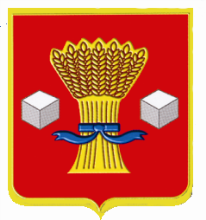 Светлоярского муниципального района Волгоградской областиПОСТАНОВЛЕНИЕот   04.10.  2023	   № 1379 О начале отопительного периода 2023-2024 годов на территории Светлоярскогомуниципального района  ВолгоградскойобластиВ соответствии с Федеральным законом от 27.07.2010 № 190-ФЗ «О теплоснабжении», изменениями, внесенными постановлением Правительства Российской Федерации от 25.12.2015 № 1434 в пункт 5 Правил предоставления коммунальных услуг собственникам и пользователям помещений в многоквартирных домах и жилых домов, утвержденных постановлением Правительства Российской Федерации от 06.03.2011 № 354, руководствуясь Уставом Светлоярского муниципального района Волгоградской области, Уставом Светлоярского городского поселения Светлоярского муниципального района Волгоградской области,постановляю:Установить срок начала отопительного периода 2023-2024 годов на территории Светлоярского муниципального района Волгоградской области с 16.10.2023.Руководителям теплоснабжающих и теплосетевых организаций Светлоярского муниципального района Волгоградской области обеспечить подачу тепловой энергии потребителям тепловой энергии Светлоярского муниципального района Волгоградской области с 16.10.2023.Отделу по муниципальной службе, общим и кадровым вопросам администрации Светлоярского муниципального района Волгоградской области (Иванова Н.В.) направить настоящее постановление для опубликования в районной газете «Восход» и размещения на официальном сайте Светлоярского муниципального района Волгоградской области.Контроль за исполнением настоящего постановления возложить на заместителя главы Светлоярского муниципального района Волгоградской области Чередниченко С.А. Глава муниципального района                                                                          В.В. ФадеевКарташов С.В.